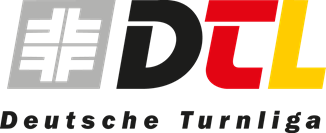 B e s t ä t i g u n g   K a m p f r i c h t e r   B – L i z e n z   Absender (Landesbeauftragte/r für Kampfrichterwesen)Name, VornameFunktion	E-Mail		Hiermit bestätige ich der Deutschen Turnliga e. V., dass folgende/r Kampfrichter/in im Besitz der Kampfrichterlizenzstufe „B“ für den aktuellen Zyklus 2017-2020 ist und dass die Ausbildung mit einer Prüfung abgeschlossen wurde:Verein		Name, VornameAdressePLZ/OrtTelefon	Geb.datum				E-Mail		_______________________________			_____________________________________	          Ort/Datum				Unterschrift Landesbeauftragte/r für 								Kampfrichterwesen